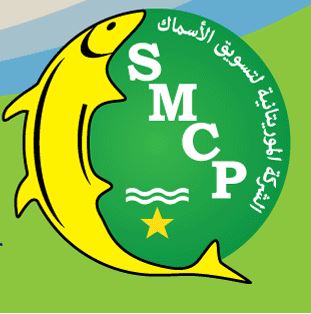 Présentation de la production Céphalopodière par la SMCPIntroductionLa Mauritanie possède une cote comptée parmi les plus poissonneuses du monde avec une diversité d’espèces (plus de 700 espèces répertoriées) comprenant les trois espèces de céphalopodes les plus prisées et les plus commercialisées dans le monde (poulpe, seiche, et calamar).Par conséquent le secteur des pêches constitue l’un des piliers de l’économie nationaleIl contribue à hauteur de 20% des recettes d’exportations.Cette communication s’attellera, conformément au  programme de l’atelier sur la production, l’exportation et les perspectives des céphalopodes.2. Historique d’exploitationQuand notre pays a commencé l’exploitation de la pêche de fonds  par une flotte nationale  au début des annéesquatre-vingt(avec la création de la SMCP en 1984), l’état du stock des pêcheries descéphalopodes, qui sont les plusvaleureuses,était déjà pleinement exploité ou surexploité à cause du pillage pratiqué par des flottes étrangères présentes dans nos eaux depuis le début du 20eme siècle (voir avant). Cette situation de surexploitation a été signalée parLes chercheurs de l’IMROP dans les rapports de groupes de travail. La SMCP avait elle aussi attiré, en son temps, l’attention des pouvoirs publics sur la nécessité d’alléger l’effort sur les céphalopodes.Le Ministère  des pêches et de l’économie maritimeavait engagé des études qui ont abouti à la conception d’une politique de gestion durable des ressources halieutiques qui s’est traduite par la mise en place des plans d’aménagement des différentes pêcheries, notamment la pêcherie du poulpe, basés désormais sur les captures ( quota).Armement National Céphalopodier et unités à terre :Les  céphalopodes exportés par la SMCP sont produits par deux filières :La pêche artisanale et côtièreLa pêche industrielle              Les unités de production de la Pêche artisanaleLes unités de production de la pêche artisanale et côtière ont connu une grande évolution depuis la création de la SMCP passant  de quelques embarcations, acquises dans le cadre de la coopération japonaise en 1984 spécialisées dans la pêche au pot, à environ4000 à 5000 embarcations en activité visant essentiellement la pêche du poulpe. les unités de production de la Pêche IndustrielleLe nombre des bateaux céphalopdiers nationaux est passéde 100 bateaux chalutiers congélateurs et glaciers en 2005 à 70 bateaux congélateurs et glacier actuellement  en activité.Les usines de traitement et les entrepôts frigorifiquesLes usines qui se comptaient sur les doigts de la main sont à ce jour au nombre de plus de 50 en activité  dont la plus part sont agréées aux normes sanitaires européennes.Les Exportations des céphalopodes Evolution des quantités des céphalopodes exportésLe volume cumulé des céphalopodes exportés par la SMCP  de 1992 à 2015 a atteint 772 mille tonnes dont 616 mille tonnes de cette quantité provient du poulpe (soit 79,76%). Pour la période considérée le volume des céphalopodes exportés a représenté quant à lui 68% des exportations réalisées. Le volume annuel de la production  en céphalopodes est situé aux environs de 30.000T. Le pic de la  production a été enregistré en 1993 (55.000T) et le plus bas niveau en 2003              ( 20.000T).Il est à signaler que la part de la pêche artisanale et côtière qui était zéro % environ en 1984, a représenté au cours des dernières années plus de 70% de la production totale descéphalopodes.4.2 Evolution de la valeur des exportations des céphalopodesEn termes de valeur des céphalopodes exportés le chiffre réalisé, au cours de ladite période, s’est élevé  à 3, 74 Milliards USD. Sur cette recette la valeur du poulpe a représenté 86.4% soit 3, 23 Milliards USD.La valeur cumulée des exportations, toutes familles d’espèces confondues, pour la même période 1992 à 2015 s’est élevée à 4.24 milliards de dollars US, la valeur des céphalopodes en a représenté 88%Les céphalopodes sont traditionnellement exportées vers l’Asie essentiellement le japon, et l’Europe.L’analyse de l’évolution des exportations des céphalopodes au cours des 24 dernières années permet de constater les observations suivantes :Une prédominance de poulpe sur les autres groupes d’espèces (calamar, seiches). Une nette amélioration de la production des céphalopodes est remarquable depuis 2012 constituée dans sa grande majorité de poulpeCette évolution positive est la résultante d’un ensemble de mesures et des politiques mises en place dont notamment :Instauration d’un second arrêt biologique de deux mois supplémentaires qui porte la durée d’arrêt totale à 4 mois  par an depuis 2008. Fermeture d’une zone de reproduction (zone du banc d’arguin) L’accord avec les européens qui réserve les pêcheries de céphalopodes pour les mauritaniens(en 2001 ils y avaient 55 céphalopodiers européens dans les eaux mauritaniennes)La nouvelle stratégiedes pêches qui a pour objectif d’assurer une gestion responsable pour un développement durable du secteur de la pêche. Aussi la SMCP a mis en place, depuis sa restructuration, une politique de commercialisationet de promotion relativement dynamique basée sur la transparence, le développement d’un partenariat efficace avec les parties intéressées ( opérateurs, clients, administration), le suivi continu des marchés internationaux de poissons, une politique de proximité avec les clients pour connaitre leurs attentes afin de les satisfaire et l’exploration de nouveaux marchés.Egalement dans le but de l’amélioration continue de ses performances et la qualité de son service, la SMCP s’est engagée en 2014 dans une nouvelle démarche qualité sanctionnée par l’obtention,en juillet 2015,du certificat ISO 9001/2008.La société a également mis en place : un système d’information sécurisé et performant constitué d’une base de donnée relationnelle.Un bureau de formalité regroupant tous les services de l’administration concernés par les exportationsL’intégration du système de certification sanitaire européen online (traces) Harmonisation de la nomenclature des espèces entre les bases des données de la SMCP, ONISPA, IMROP et DOUANE.Obstacles : La vétusté de certains navires de pêche et des entrepôts frigorifiquesLe déficit des moyens de manutention au niveau des entrepôts frigorifiquesL’archaïsmedes moyens de conservation du poulpe artisanal au cours de son convoyage vers les usines de traitementL’inexistence d’infrastructures de débarquement et de transport appropriées des produits de la pêche  artisanale.Le manque de technicité des marins en charge du traitement des produits.La commercialisation  en dehors du circuit de la SMCP et de manière non concertée par un producteur local dans le cadre d’une convention spécifique. Le niveau de la consommation et les changements d’habitudes alimentaires dans la consommation des ménages au niveau  des pays traditionnellement importateursLe niveau et la qualité des  céphalopodes produits par nos concurrents potentiels L’aquaculture qui a connu un développement accéléré ces dernières annéesManque de clarté des textes régissant les régimes fiscaux et parafiscaux des exportations.Perspectives d’avenir  pratiquer une pêche responsable et durable en particulier pour les céphalopodes à travers une meilleure adéquation des captures avec le potentiel permissiblerenouveler la flotte industriellemoderniser  les moyens de production de la pêche artisanaleréhabiliter et moderniser les usines et entrepôts frigorifiquesutiliser des engins de pêche  moins destructifs pour le milieu marinGarantir une gestion rationnelle et organisée de la commercialisation des céphalopodes de Mauritanie sur le marché international.Mettre en place une politique  visant l’acquisition du savoir dans le domaine de la transformation et de la valorisation des céphalopodes.Harmoniser les textes règlementant régissant la commercialisation et l’exportation des céphalopodes en particulier  et des produits de la pêche maritime en général.ConclusionLe secteur de la pêche, plus particulièrement celui des céphalopodes, est un secteur promoteur. Ce secteur devenu l’un des poumons économiques du pays, offre des opportunités d’investissement. IL contribue  de manière substantielle à la formation du PIB et dans l’économie mauritanienne de façon générale (balance de paiement, emploi, croissance..).Le renforcement des capacités des  différents acteurs du secteur contribuera sans nul doute dans la réalisation de nos objectifs de développement.La mise en application de La stratégie quinquennale de la pêche (2015-2019) mise en place  va renforcer d’avantage le rôle du secteur dans le développement économique (lutte contre la pauvreté, sécurité alimentaire …).L’appui de la FAO qui est une institution internationale avec sa large expérience et son expertise dans le domaine de l’accompagnement, la mise en place et la formulation des politiques  de gestion des ressources halieutiques, va grandement contribuer à la satisfaction  des normes et à la réalisation  des objectifs définis pour l’obtention de la certification de l’exploitation durable de la pêcherie céphalopode.Je vous remercie de votre attentionو شكرا AnnéeQpQcepQg199239 20246 98455 071199346 11255 34362 802199429 99337 98449 393199526 63933 11242 887199620 25228 08842 104199718 55623 51534 487199813 43919 34427 428199917 69026 18033 245200017 38127 70839 273200121 70332 84848 092200218 48824 17640 255200315 55620 08834 610200420 11325 22139 311200521 86827 89042 753200625 18730 31743 084200722 46227 95243 884200823 59229 01237 341200941 56647 99656 949201023 44627 43848 149201123 55626 45647 628201235 38140 31156 809201332 73240 76466 759201427 70832 75662 556201532 90340 11580 119AnnéeVpVcepVg1992128 255150 469163 4551993101 884127 773137 6941994113 963139 742153 6841995137 979158 622172 5341996114 068139 780159 992199799 219117 024131 274199852 00572 47082 797199956 04678 12787 643200045 73271 83090 111200165 80493 263115 847200281 22795 868118 188200384 69297 359114 2282004125 139138 170151 9942005114 128129 558143 0312006129 770142 202160 2892007147 150169 356197 9872008173 579202 755219 0312009192 236210 415222 5422010157 724169 143192 9372011249 405264 106300 5412012291 375314 999344 0812013168 653199 373241 6542014203 043227 646274 0382015197 989228 412268 064